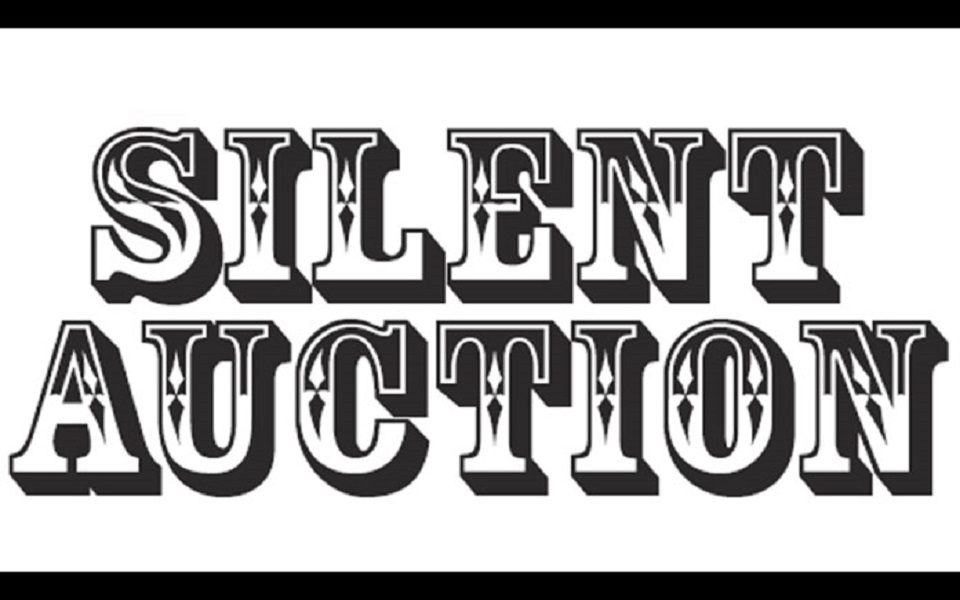 Sponsored by Class of 2024Thursday, March 25pm-8pmLHS CafeteriaItems being auctioned include:giftcards, sporting events, local crafts, kids’ week of camp, SAT tutoring, private shopping party, barre classes, Littleton gear, entertainment, and so much more!Hope to see you there!